СОВЕТ депутатов тракторозаводского районагорода челябинска
второго созываРЕШЕНИЕ      от 24.02.2022 г.                                                                                                            № 17/2Об отчете начальника Отдела полиции «Тракторозаводский» УМВД России по г. Челябинску за 2021 год Заслушав доклад заместителя начальника Отдела полиции «Тракторозаводский» УМВД России по г. Челябинску Янова Н.С. «О результатах работы Отдела полиции «Тракторозаводский» УМВД России по г. Челябинску за 2021 год», в соответствии со статьей 8 Федерального закона от 07 февраля 2011 г. № 3-ФЗ «О полиции», Федерального закона № 131-ФЗ «Об общих принципах организации местного самоуправления в Российской Федерации», статьей 21 Устава Тракторозаводского района города Челябинска,Совет депутатов Тракторозаводского района Р Е Ш А Е Т:Принять к сведению отчет Отдела полиции «Тракторозаводский» УМВД России по г. Челябинску за 2021 год (прилагается). Председателю Совета депутатов создать рабочую группу по взаимодействию с отделом полиции «Тракторозаводский» по вопросу ремонта помещений опорных пунктов, занимаемых участковыми уполномоченными полиции. 3. Разместить настоящее решение на официальном сайте администрации Тракторозаводского района в сети «Интернет».4. Настоящее решение подлежит обнародованию.Председатель Совета депутатов Тракторозаводского района				          		                  В.А. ГорбуновПриложение к решению Совета депутатовТракторозаводского района от 24.02.2022 г. № 17/2ОТЧЕТ«О результатах оперативно-служебной деятельности Отдела полиции «Тракторозаводский» УМВД России по г. Челябинску за 2021 год»,Подведём итоги работы Отдела полиции за 2021 год, обсудим текущие и долгосрочные задачи. Приоритетными задачами в 2021 году были определены: пресечение коррупционных схем в области реализации национальных проектов (программ), противодействие противоправным деяниям в отраслях экономики, борьба с коррупцией; противодействие преступлениям, совершаемым с использованием информационно-телекоммуникационных технологий, организованным формам экстремизма и наркопреступности, раскрытие и расследование преступлений прошлых лет, розыск преступников, скрывшихся от следствия и суда;  профилактика правонарушений, участие в предупреждении распространения новой коронавирусной инфекции, защита от преступных посягательств наиболее социально уязвимых категорий населения, обеспечение общественной безопасности и правопорядка при проведении публичных мероприятий;  обеспечение полноты и объективности доследственных проверок по заявлениям (сообщениям) о преступлениях, своевременности и обоснованности принимаемых процессуальных решений; обеспечение полноты и качества оказания государственных услуг; укрепление служебной дисциплины и законности, обеспечение готовности к выполнению задач при возникновении чрезвычайных обстоятельств.Проведенные организационные и практические мероприятия, направленные на обеспечение безопасности, охрану правопорядка, позволили достичь определённых положительных результатов.Сотрудниками Отдела полиции обеспечена охрана общественного порядка при проведении 2790 массовых мероприятия, в которых приняли участие свыше 95 тыс. человек. В том числе успешно реализован комплекс мероприятий, направленных на обеспечение общественного порядка и безопасности в период подготовки и проведения единого дня голосования. Основные усилия были направлены  на обеспечение санитарно-эпидемиологического благополучия населения и предупреждения распространения новой коронавирусной инфекции (COVID-19).В целом, принятые, организационные и практические меры позволили сохранить контроль над оперативной обстановкой, способствовали достижению отдельных положительных результатов в оперативно-служебной деятельности. В 2021 году на 6,7 % сократилось количество обращений граждан (с 42794 до 39937). Оперативная обстановка на территории Тракторозаводского района характеризовалась ростом на 8,3% числа зарегистрированных преступлений (с 3680 до 3986), в том числе тяжких и особо тяжких преступлений – на 21,6% (с 818 до 995). На 11,7% (с 1417 до 1583) возросло количество преступлений, совершенных в общественных местах, в том числе на 20,6% (с 856 до 1032) – на улице. Эффективность работы по раскрытию преступлений составляет 47 % и по- прежнему является одной из самых высоких среди отделов полиции города. Важно закрепить достигнутые результаты, последовательно добиваться снижения уровня преступности, в повседневной работе ориентироваться на самые жёсткие стандарты и требования, чтобы граждане района были уверены, что, обращаясь к сотрудникам полиции, они встретят понимание, человеческое отношение, а их права и свободы будут надёжно защищены. Всё, что было сделано положительного, конечно, результат большой кропотливой совместной работы нашего коллектива с администрацией, прокуратурой и сотрудниками следственного комитета района.В ближайшей перспективе перед нами стоит целый ряд ответственных задач. Прежде всего, необходимо планомерно повышать уровень раскрываемости преступлений. На это должны быть направлены все ресурсы, оперативно-следственные и технические возможности. В 2021 году на 12,5 % (с 361 до 316) сократилось количество совершенных преступлений против личности. Принятые меры по защите жизни и здоровья граждан способствовали снижению числа зарегистрированных преступлений, связанных с убийствами  на 12,51 % (до 7), преступлений, связанных с причинением тяжкого вреда здоровью на 22,7 % (до 34), насильственных действий сексуального характера – на 76,5 % (до 4). Достигнута 100 % эффективность работы по раскрытию убийств, преступлений, связанных с причинением тяжкого вреда здоровью, в том числе со смертельным исходом, истязаний, насильственных действий сексуального характера. Несмотря на принятые меры профилактического характера, на 7,5 % возросло  количество посягательств на собственность граждан (с 2376 до 2555), что связано с отсутствием у сотрудников оперативных служб источников предоставления информации о происходящих процессах в криминальной среде (в т.ч. для пресечения преступлений на стадии приготовления). Неудовлетворительная отработка мест сбыта, низкий уровень организации работы в дежурные сутки, повлекли за собой рост нераскрытых преступлений данной категории на 3,1 % (с 1586 до 1635). Эффективность работы по раскрытию преступлений против собственности возросла на 3,8 % (с 31,2 % до 35,0 %). Из общего числа имущественных преступлений большую часть (69,6 %) составляют кражи, общее число которых возросло на 9,3 % (с 1628 до 1779), эффективность раскрытия возросла на 2 % и составила 30,7 %. Причинами роста числа краж всех видов послужили социально-экономические трудности периода экономического кризиса, а именно рост цен на товары и услуги, низкий уровень доходов граждан, отсутствие работы, неустойчивость и нестабильность занятости, безработица. Количество нераскрытых краж возросло на 3,9 % (с 1151 до 1196). Одной из причин роста числа нераскрытых преступлений является низкое качество сбора проверочных материалов в дежурные сутки сотрудниками следственно-оперативных групп, низкая роль ответственных от руководства.Второй год отмечается рост преступлений, совершенных с применением IT-технологий, число которых возросло более чем в два раза (с 667 до 1016). Сегодня нами уделяется особое внимание вопросам организации работы по раскрытию и расследованию фактов дистанционного хищения денежных средств граждан, раскрываемость преступлений, совершенных с использованием информационно-телекоммуникационных технологий, повысилась на 17 % (до 40,7%). Отмечаю важность повышения эффективности профилактической работы с населением, необходимость доведения до граждан информации о способах противодействия злоумышленникам. Кроме того, необходимо определить конкретные мероприятия, направленные на повышение эффективности работы по раскрытию данных видов преступлений, в том числе в части организации системного мониторинга совершения однотипных преступлений. Отмечается в 2021 году сокращение числа краж из торговых точек – на 27,1 % (с 118 до 86), краж из садовых домиков на 14,1% 
(с 78 до 68), мошенничеств на 1,2 % (с 484 до 475). Возросла эффективность раскрытия краж на 2,0 % (до 30,7%), квартирных краж возросла на 4,6 % (68,6 %), карманных краж – на 14,4% (до 25,4%), мошенничеств – на 15,4 % (до 33,4%). Повышению безопасности граждан на улицах и в иных общественных местах способствовала реализация комплекса профилактических мероприятий, работа нарядов полиции в системе единой дислокации. Количество преступлений, зарегистрированных в общественных местах района возросло на 11,7 % (с 1417 до 1583), на улицах –на 20,6 % (с 856 до 1032), эффективность раскрытия преступлений, составила 44,2 % (-0,7 %) и 45,2 % (+0,7 %) соответственно. Существенную помощь оказывали народные дружинники, представители различных объединений правоохранительной направленности. Народные дружинники принимали участие в охране общественного порядка при проведении 22 массовых мероприятия (131 дружинников), в том числе при проведении 3 несогласованных с органами местного самоуправления (10 дружинников), участвовали в 55 совместных патрулях с сотрудниками полиции (145 дружинников), в том числе при проведении 11 оперативно-профилактических мероприятий «Ночь» (90 дружинников). С их участием выявлено и пресечено 71 административных правонарушений, выявлен в сети интернет в социальной сети «ВКонтакте» 1 деструктивный контент, выявлено 3 преступления.Также на территории района осуществляют деятельность три казачьих общества. С начала года казаки приняли участие в охране общественного порядка при проведении 6 массовых мероприятий (34 казака).В ходе мероприятий по предупреждению противоправного поведения значительное место отводится отработке жилого сектора. Благодаря правильно организованным мероприятиям в организации работы по предупреждению совершения преступлений с более тяжкими последствиями, в том числе среди лиц, состоящих на профилактических учетах выявлено  315 участковыми преступлений превентивной направленности (-0,6%).  Адресная работа позволила снизить число преступлений, совершаемых в состоянии алкогольного и наркотического опьянения, несовершеннолетними. Отмечается рост на 13,9% преступлений на бытовой почве (с 115 до 131), что свидетельствует о недостаточной профилактической работы с подконтрольными лицами.  Лицами, ранее совершавшими преступления совершено 81 преступление в быту (70, +15,7%), ранее судимыми – 22 преступления (22).  Требует повышенного внимания работа с лицами, состоящими на профилактических учетах. В 2021 году 19 лицами, состоящими под административным надзором совершено 24 преступления (16, +50%), в том числе 6 фактов уклонения от административного надзора (4, +50,0%). Следующий важнейший приоритет – развитие системы профилактики правонарушений среди несовершеннолетних. Многое сделано для того, чтобы она стала более эффективной, отвечающей современным требованиям. Как показывает статистика, в прошлом году число преступлений, совершённых подростками, уменьшилось на 45 % (со 129 до 71). На 17,1 % сократилось количество несовершеннолетних, совершивших преступления (с 76 до 63). Состояние подростковой преступности характеризует существенное  количество поставленных на учет преступлений, связанных с кражами, грабежами и незаконным оборотом наркотиков.  Нужно держать на постоянном контроле ситуацию в так называемых группах риска, вместе с социальными службами, учителями, родителями,  разбираться в каждой проблемной ситуации, оперативно реагировать на попытки втягивания несовершеннолетних в преступную деятельность. Одной из ключевых задач остаётся противодействие незаконному обороту наркотиков. На 17,6 % возросло число задокументированных сотрудниками полиции преступлений, связанных с незаконным оборотом наркотических средств (с 364 до 441), в том числе, преступлений, связанных со сбытом наркотических средств - на 62,0 % (с 200 до 324). Из незаконного оборота изъято более 3 кг. наркотических средств (41 кг). За совершение преступлений задержаны 287 лиц, из них 175 совершили тяжкие и особо тяжкие преступления. Эффективность раскрытия преступлений, связанных с незаконным оборотом наркотических средств снизилась на 2,1 % (до 64,9 %), а по преступлениям, связанным со сбытом – на 9,9 % (до 51,1 %).  Ещё одна комплексная задача – это обеспечение
порядка и законности в миграционной сфере. Сохраняется тенденция
всевозрастающего влияния на состояние оперативной обстановки в районе
миграционных потоков. За 2021 год на миграционный учет поставлено 6010 тысяч иностранных граждан (3639, +65,16 %), всего на территории района проживают по видам на жительство 743 иностранных граждан и - 444 – по разрешению на временное проживание. Сотрудниками проверено 766 объектов, выявлено 689 человек, пребывающих на территории РФ с нарушениями режима пребывания или осуществления трудовой деятельности.
Увеличилось количество преступлений, совершенных указанной категорией граждан на территории района +56,1 % (с 41 до 64).Одним из ключевых направлений в текущем году является реализация совместных со следственным управлением следственного комитета и прокуратурой мер по защите экономики от преступных посягательств. В 2021 году задокументировано 258 преступлений экономической направленности (208, +24 %), совершенных на территории района. На 4 % (с 50 до 52) возросло количество выявленных тяжких и особо тяжких преступлений, на 36,8 % (с 19 до 26) возросло количество выявленных связанных с причинением крупного и особо крупного размера ущерба. Достигнуты определенные результаты по основным направлениям деятельности в сфере противодействия экономическим преступлениям: выявлено 2 преступления, связанных с легализацией денежных средств, приобретенных в результате совершения преступлений, 4 преступления в сфере лесозаготовок, 3 – в сфере металлургии. Задокументировано 12 преступлений, связанных со взяточничеством (3, +300 %). Эффективность по раскрытию преступлений экономической направленности составила 52,8 % (93,3 %).Всего в 2021  году сотрудниками Отдела полиции раскрыто 1840 преступлений, из них сотрудниками ОУР – 790, БЭП – 115, участковыми – 317. Следователями окончено 812 уголовных дел, дознавателями – 1028.Завершая свое выступление, отмечу, что с учетом обозначенных мной недостатков, допущенных в оперативно - служебной деятельности, необходимо в 2022 году сделать особый акцент на:Противодействие преступлениям, совершаемым с использованием информационно-телекоммуникационных технологий и в сфере компьютерной информации; борьбе с экстремизмом, противоправным оборотом оружия, боеприпасов; Перекрытие каналов незаконного распространения наркотиков;Предупреждение и пресечения попыток хищений и нецелевого использования государственных средств, предназначенных для реализации национальных проектов (программ); противодействие коррупции.Обеспечение правопорядка в условиях распространения новой коронавирусной инфекции COVID-2019; Пресечение деятельности, направленной на организацию незаконной миграции;Профилактику правонарушений несовершеннолетних и в отношении их.Обеспечение законности при разрешении заявлений и сообщений о преступлениях, полноты и достоверности первичных статистических данных; повышение качества предварительного следствия и дознания.Актуализацию порядка и условий предоставления государственных услуг, повышение их качества и доступности.Профилактику нарушений служебной дисциплины и законности; повышение готовности личного состава к действиям при чрезвычайных обстоятельствах.С целью наиболее успешной реализации поставленных перед Отделом полиции задач, хотелось бы отметить, что в настоящее время на территории Тракторозаводского района г. Челябинска находятся 3 участковых пунктов полиции: ул. Марченко, 16-а;  пр. Комарова, 116; ул. Шуменская, 6, санитарное состояние которых требует проведения ремонтных работ. В связи с чем, считаю необходимым обратиться к депутатам района о содействии в решении вопроса  о проведении ремонтных работ. Кроме того, прошу продолжить оказание помощи в изготовлении информационно-аналитических материалов профилактического характера при проведении Отделом полиции профилактических мероприятий.Необходимо принять дополнительные меры по развитию партнерских отношений с гражданским обществом, обеспечению информационной открытости и формированию позитивного общественного мнения о нашей деятельности. Все перечисленные мною меры направлены, в сущности, на решение одной главной задачи – повышение защищенности граждан и поддержание должного общественного порядка. Безусловным приоритетом здесь является индивидуально-профилактическая работа в жилом секторе. Прежде всего, среди лиц, находящихся в зоне риска, в том числе состоящих на учетах в органах внутренних дел. Выполнение намеченных мероприятий, в конечном счете, позволит повысить эффективность работы по защите населения района от преступных посягательств. 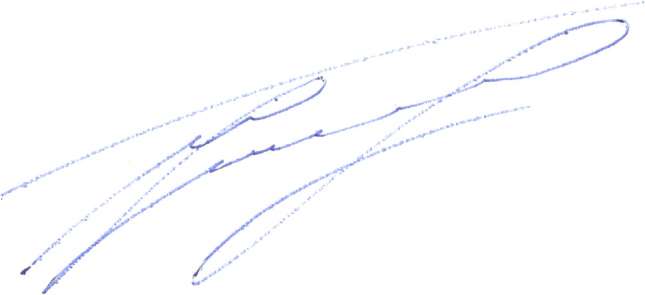 Начальник ОП Тракторозаводский                                                                                М.С. ЩепетовУМВД России по г. Челябинску Информационно-аналитическая записка к отчету начальника Отдела полиции «Тракторозаводский» УМВД России по г. Челябинску Щепетова Максима Сергеевича«О деятельности Отдела полиции «Тракторозаводский»УМВД России по г. Челябинску за 2021 год»В 2021 году значительные усилия сотрудников отдела полиции «Тракторозаводский» УМВД России по г. Челябинску были направлены на оздоровление криминальной обстановки в районе, снижение уровня преступности, повышение личной и имущественной защищённости людей от преступных посягательств. Сотрудниками ОП «Тракторозаводский» обеспечивалась охрана общественного порядка при проведении почти трех тысяч массовых мероприятий. Благодаря проведенной работе в ходе мероприятий нарушений общественного порядка не допущено.В 2021 году в ОП «Тракторозаводский» поступило сорока тысяч заявлений и сообщений о преступлениях и происшествиях. Зарегистрировано четыре тысячи преступлений.Принятые меры по защите жизни и здоровья граждан способствовали снижению числа зарегистрированных преступлений, связанных с убийствами  (на 12,5 %), преступлений, связанных с причинением тяжкого вреда здоровью (на 22,7 %),  краж из торговых точек (на 27,1 %), краж из садовых домиков (на 14,1 %), мошенничеств (на 1,2 %). Эффективность по раскрытию преступлений составила 47 %. Достигнуты определенные результаты в сфере противодействия экономическим преступлениям: выявлено 258 преступлений экономической направленности, из них 52 преступления категории тяжких и особо тяжких, 2 преступления, связанные с легализацией денежных средств, приобретенных в результате совершения преступлений, 4 преступления -  в сфере лесозаготовок, 3 – в сфере металлургии.Принятые меры по противодействию незаконному обороту наркотиков способствовали росту числа выявленных преступлений, связанных с незаконным оборотом наркотиков. За 2021 год сотрудниками ОП «Тракторозаводский» выявлено 441 преступление, связанное с незаконным оборотом наркотических средств, в том числе, 324 – связанных со сбытом наркотических средств. Эффективность раскрытия таких преступлений составила 65 %.Благодаря проводимой профилактической работе снижено на 45 % число преступлений, совершенных несовершеннолетними, на 33,3 % сократилось число преступлений, совершенных в составе организованных групп. На 90 % сократилось количество преступлений, совершенных в состоянии наркотического опьянения. Повышению безопасности граждан на улицах и в иных общественных местах способствовала реализация комплекса профилактических мероприятий, работа нарядов полиции в системе единой дислокации. Эффективность работы по раскрытию преступлений, совершенных в общественных местах составляет 44,2 %, на улицах 45,2 % и является одной из самых высоких среди отделов полиции города. Состояние миграционной обстановки характеризуется ростом на 65,2 % числа иностранных граждан, поставленных на миграционный учет. В целях контроля  за соблюдением миграционного законодательства проведено 1316 мероприятий по выявлению фактов нарушения миграционного законодательств, проверено 766 объектов, выявлено 689 человек, пребывающих на территории РФ с нарушениями режима пребывания или осуществления трудовой деятельности. Привлечены к административной ответственности 694 человек за нарушение режима пребывания иностранных граждан или лиц без гражданства на территории Российской Федерации и нарушение правил регистрации и проживания граждан по месту пребывания или месту жительства.  В целом Отделу полиции «Тракторозаводский» УМВД России по г. Челябинску удалось сохранять контроль за криминальной обстановкой на территории, обслуживаемой отделом полиции.Начальник	Отдела полиции «Тракторозаводский»					        М.С. ЩепетовУМВД России по г. Челябинску